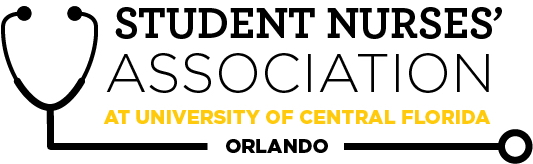 Student Nurses’ Association at UCF Orlando – JUNEGeneral Meeting MINUTES      06/30/2021Time Called to Order: 1700Time Adjourned: 1836Location: UCF College of Nursing-Room 602/ZoomPresiding President: Erin TonkinRecorded by: Caroline PorterStudent Nurses’ Association at UCF Orlando – JUNEGeneral Meeting MINUTES      06/30/2021Time Called to Order: 1700Time Adjourned: 1836Location: UCF College of Nursing-Room 602/ZoomPresiding President: Erin TonkinRecorded by: Caroline PorterStudent Nurses’ Association at UCF Orlando – JUNEGeneral Meeting MINUTES      06/30/2021Time Called to Order: 1700Time Adjourned: 1836Location: UCF College of Nursing-Room 602/ZoomPresiding President: Erin TonkinRecorded by: Caroline PorterAttendees Present:Erin Tonkin, Vanessa Iturri, Monique Csenteri, Caroline Porter, Lauren Fuller, Leah Utt, Megan Donnelly, Sarah Stukey, Cynthia Fonseca, Samantha Maiolo, Peyton Hawks, Megan Fleming, Brian PeachErin Tonkin, Vanessa Iturri, Monique Csenteri, Caroline Porter, Lauren Fuller, Leah Utt, Megan Donnelly, Sarah Stukey, Cynthia Fonseca, Samantha Maiolo, Peyton Hawks, Megan Fleming, Brian PeachErin Tonkin, Vanessa Iturri, Monique Csenteri, Caroline Porter, Lauren Fuller, Leah Utt, Megan Donnelly, Sarah Stukey, Cynthia Fonseca, Samantha Maiolo, Peyton Hawks, Megan Fleming, Brian PeachErin Tonkin, Vanessa Iturri, Monique Csenteri, Caroline Porter, Lauren Fuller, Leah Utt, Megan Donnelly, Sarah Stukey, Cynthia Fonseca, Samantha Maiolo, Peyton Hawks, Megan Fleming, Brian PeachErin Tonkin, Vanessa Iturri, Monique Csenteri, Caroline Porter, Lauren Fuller, Leah Utt, Megan Donnelly, Sarah Stukey, Cynthia Fonseca, Samantha Maiolo, Peyton Hawks, Megan Fleming, Brian PeachAttendees Absent:Kate DorminyKate DorminyKate DorminyKate DorminyKate DorminyPresenter:Agenda Item/Discussion:Agenda Item/Discussion:Action:Follow-up:President:Erin TonkinHello everyone and welcome to our June 2021 general meeting!The upcoming meeting dates are as follows:Wednesday, August 25th @1700Wednesday, September 29th @1700Wednesday, October 27th @1700There will be no July meeting!Upcoming events:Chop 5 partial proceeds is today! You can still head over there after the meeting!Accelerated elections will be taking place today, good luck to everyone running.Stay tuned for upcoming events in August. We will have more information on fundraising events, volunteer activities, and our annual Back to School BBQ soon.As always feel free to reach out to me or any member of the board with questions or suggestions at the email above or at my personal email: tonkinerin@knights.ucf.edu.I hope you all have a wonderful rest of your summer, and again good luck to everyone running for position tonight!Hello everyone and welcome to our June 2021 general meeting!The upcoming meeting dates are as follows:Wednesday, August 25th @1700Wednesday, September 29th @1700Wednesday, October 27th @1700There will be no July meeting!Upcoming events:Chop 5 partial proceeds is today! You can still head over there after the meeting!Accelerated elections will be taking place today, good luck to everyone running.Stay tuned for upcoming events in August. We will have more information on fundraising events, volunteer activities, and our annual Back to School BBQ soon.As always feel free to reach out to me or any member of the board with questions or suggestions at the email above or at my personal email: tonkinerin@knights.ucf.edu.I hope you all have a wonderful rest of your summer, and again good luck to everyone running for position tonight!Vice President:Vanessa IturriWelcome to the June 2021 SNA Meeting!Please welcome our guest Speakers:Sarah Rose Thornton, BSN, RN, CCRN: Advent Health PICU NurseHaley Sehgal, BSN, RN: Nemours Med Surgical & Step Down NurseMentor & Mentee ProgramEveryone is successfully paired up and in contact their mentor/menteeAny issues please contact myself or Samantha MaioloElectionsGood luck to all members running for a board position tonight! Next general meeting will be held on Wednesday, August 25th, at 1700Point System: Each class will have top 3 point earners who will receive a certificate, a free cord from SNA, and a letter of recommendation from our advisors at the time of their graduationGeneral Meeting- 1 point each meetingCommunity Service- 1 point per hour (4 max)Breakthrough to Nursing- 1 point per hour (4 max)Fundraiser- 2 pointsNewsletter Submission- 2 pointsState Convention- 5 pointsNational Convention- 10 pointsWelcome to the June 2021 SNA Meeting!Please welcome our guest Speakers:Sarah Rose Thornton, BSN, RN, CCRN: Advent Health PICU NurseHaley Sehgal, BSN, RN: Nemours Med Surgical & Step Down NurseMentor & Mentee ProgramEveryone is successfully paired up and in contact their mentor/menteeAny issues please contact myself or Samantha MaioloElectionsGood luck to all members running for a board position tonight! Next general meeting will be held on Wednesday, August 25th, at 1700Point System: Each class will have top 3 point earners who will receive a certificate, a free cord from SNA, and a letter of recommendation from our advisors at the time of their graduationGeneral Meeting- 1 point each meetingCommunity Service- 1 point per hour (4 max)Breakthrough to Nursing- 1 point per hour (4 max)Fundraiser- 2 pointsNewsletter Submission- 2 pointsState Convention- 5 pointsNational Convention- 10 pointsTreasurer:Monique CsenteriWelcome new and returning members! Good luck to everyone running today!Interested in becoming an SNA member? Join today!Upcoming ExpensesMembership enrollment Bank Balance: $18,422.81Membership Count: 182Welcome new and returning members! Good luck to everyone running today!Interested in becoming an SNA member? Join today!Upcoming ExpensesMembership enrollment Bank Balance: $18,422.81Membership Count: 182Secretary:Caroline PorterWelcome to the June SNA Meeting!Next Curriculum Committee meeting TBDIf you have anything you would like for me to bring up please text or email meGood luck to all of you running for a position tonight!https://create.kahoot.it/details/726d46d7-bbf1-48ce-be71-b76649450331Members gave positive feedback about including the rationales to Kahoot questions; will continue to do thisWelcome to the June SNA Meeting!Next Curriculum Committee meeting TBDIf you have anything you would like for me to bring up please text or email meGood luck to all of you running for a position tonight!https://create.kahoot.it/details/726d46d7-bbf1-48ce-be71-b76649450331Members gave positive feedback about including the rationales to Kahoot questions; will continue to do thisLegislative Director:Lauren FullerWelcome to the June General Meeting, and welcome to our new members!Good Luck to the accelerated students running for a position tonight!Only paid SNA members may vote. If you are not currently a member please do not vote.Each candidate will have 60 seconds to give a speech.Voting will take place before the guest speakers, and results will be announced at the end of the meeting.Ballots will be sent out as a google form in the SNA GroupMe as well as the Zoom chat.VotingIf there are any nominations from the floor for open positions, please speak now. Reminder only 3 candidates per position, and those who wish to run must be in good academic standing (3.0 GPA on the 4.0 scale in nursing curriculum), and must be a paid member of SNA.Candidates:Accelerated LiaisonEmily JonesChristian De La Cruz CancelClubhouse Director Alexandria MoranNo on the floor nominations were made.https://forms.gle/ERcUDtURDkwPtefb7Welcome to the June General Meeting, and welcome to our new members!Good Luck to the accelerated students running for a position tonight!Only paid SNA members may vote. If you are not currently a member please do not vote.Each candidate will have 60 seconds to give a speech.Voting will take place before the guest speakers, and results will be announced at the end of the meeting.Ballots will be sent out as a google form in the SNA GroupMe as well as the Zoom chat.VotingIf there are any nominations from the floor for open positions, please speak now. Reminder only 3 candidates per position, and those who wish to run must be in good academic standing (3.0 GPA on the 4.0 scale in nursing curriculum), and must be a paid member of SNA.Candidates:Accelerated LiaisonEmily JonesChristian De La Cruz CancelClubhouse Director Alexandria MoranNo on the floor nominations were made.https://forms.gle/ERcUDtURDkwPtefb7**ELECTIONS**Elected Accelerated Liaison: Emily JonesElected Clubhouse Director:Alexandria MoranThe final results were approved by all standing members of the board.- Need to update Official 2021 Board Contact List and create a new SNA email for the Accelerated Liaison position.Clubhouse Director: Leah UttCords are on sale for senior accels!Pickups will be on July 13th and July 20thThank you for everything, and good luck to those running tonight. You got this!Cords are on sale for senior accels!Pickups will be on July 13th and July 20thThank you for everything, and good luck to those running tonight. You got this!Accelerated Liaison:Megan DonnellyGood luck to everyone running for a position tonight! Excited to hand the Accelerated Liaison torch over to an amazing new Accel!Thank you to Mrs. Dorminy, Dr. Peach, the rest of the board & all my colleagues for an incredible year with SNA - despite all of its challenges, it was truly an unforgettable experience that I am very grateful for!38 days until GRADUATION!!!!Good luck to everyone running for a position tonight! Excited to hand the Accelerated Liaison torch over to an amazing new Accel!Thank you to Mrs. Dorminy, Dr. Peach, the rest of the board & all my colleagues for an incredible year with SNA - despite all of its challenges, it was truly an unforgettable experience that I am very grateful for!38 days until GRADUATION!!!!Media Director: Sarah StukeyNext deadline for Lifeline Newsletter submissions will be September 19th!Please continue to submit both student and faculty spotlight nominations!Good luck to all those who are running tonight, we really appreciate your enthusiasm for this organization!Continue to have a great summer and be sure to follow our social medias in order to stay updated on fundraisers and events as we get closer to fall semester!Next deadline for Lifeline Newsletter submissions will be September 19th!Please continue to submit both student and faculty spotlight nominations!Good luck to all those who are running tonight, we really appreciate your enthusiasm for this organization!Continue to have a great summer and be sure to follow our social medias in order to stay updated on fundraisers and events as we get closer to fall semester!Historian:Cynthia FonsecaWelcome everyone to the June SNA meeting-especially to the new juniors!Good luck to those running for positions-you all will do amazing and we are so excited to work with you!If you participate in a volunteer event or anything involving SNA, please take pictures and send them my way! Email is preferred :) If you have photos from a past volunteering event feel free to send those to me as well! Congratulations to the senior accels who are graduating soon! Everyone else-enjoy your summer and I look forward to seeing you all in the Fall! Welcome everyone to the June SNA meeting-especially to the new juniors!Good luck to those running for positions-you all will do amazing and we are so excited to work with you!If you participate in a volunteer event or anything involving SNA, please take pictures and send them my way! Email is preferred :) If you have photos from a past volunteering event feel free to send those to me as well! Congratulations to the senior accels who are graduating soon! Everyone else-enjoy your summer and I look forward to seeing you all in the Fall! Breakthrough to Nursing Director:Samantha MaioloWelcome to the June General MeetingInterested in visiting elementary through high school students and sharing about the Nursing Profession?Join the Breakthrough to Nursing Committee! Feel free to email me if you’re interestedMentor / Mentee ProgramThank you to everyone who signed up to participate!Juniors: Feel free to reach out to your Senior about any questions you may have going forward in the program Studying tips, nursing school essentials, anything!Seniors: Thank you for your participation in helping out the Juniors! It feels like just yesterday we were the newbiesIf you have any issues or questions, do not hesitate to contact Vanessa or myself!Welcome to the June General MeetingInterested in visiting elementary through high school students and sharing about the Nursing Profession?Join the Breakthrough to Nursing Committee! Feel free to email me if you’re interestedMentor / Mentee ProgramThank you to everyone who signed up to participate!Juniors: Feel free to reach out to your Senior about any questions you may have going forward in the program Studying tips, nursing school essentials, anything!Seniors: Thank you for your participation in helping out the Juniors! It feels like just yesterday we were the newbiesIf you have any issues or questions, do not hesitate to contact Vanessa or myself!Community Health Director:Peyton HawksWelcome to the June general meeting and good luck to those who are running for a position today!Thank you to those who volunteered at the Forbidden Kingdom Music Festival, we had so much fun and gained lots of valuable emergency medicine experience. If you are interested in more volunteer events like this be sure to look for my announcements in November for EDC! Habitat restoration at Oakland Nature Preserve was a success! Thanks for coming out to help restore Florida’s native habitat and help protect the nearby gopher tortoises.If you are in the Senior Citizen Connection Program make sure to call your resident this week to establish future call times! Thank you so much for signing up and showing your support for our elderly, they really enjoy talking to us and appreciate our time. Feel free to email me for any questions or concerns about volunteering!Welcome to the June general meeting and good luck to those who are running for a position today!Thank you to those who volunteered at the Forbidden Kingdom Music Festival, we had so much fun and gained lots of valuable emergency medicine experience. If you are interested in more volunteer events like this be sure to look for my announcements in November for EDC! Habitat restoration at Oakland Nature Preserve was a success! Thanks for coming out to help restore Florida’s native habitat and help protect the nearby gopher tortoises.If you are in the Senior Citizen Connection Program make sure to call your resident this week to establish future call times! Thank you so much for signing up and showing your support for our elderly, they really enjoy talking to us and appreciate our time. Feel free to email me for any questions or concerns about volunteering!Fundraising Chair:Megan FlemingHi! I hope everyone is having a great summer so far!Today we are doing a partial proceeds with Chop 5 on AlafayaShow them this flyer at checkout and SNA will receive a portion of the proceeds from your meal! Text a picture of your receipt to 941-809-6862 to earn SNA points!We are also selling Knight Nurse yard signs right now for $15You can purchase one through the google form link that can be found in our Instagram bio, on Facebook, and in your email!If anyone has any questions about our fundraisers or has any fundraising ideas, don’t hesitate on reaching out to me!Good luck to everyone running for a position tonight!Hi! I hope everyone is having a great summer so far!Today we are doing a partial proceeds with Chop 5 on AlafayaShow them this flyer at checkout and SNA will receive a portion of the proceeds from your meal! Text a picture of your receipt to 941-809-6862 to earn SNA points!We are also selling Knight Nurse yard signs right now for $15You can purchase one through the google form link that can be found in our Instagram bio, on Facebook, and in your email!If anyone has any questions about our fundraisers or has any fundraising ideas, don’t hesitate on reaching out to me!Good luck to everyone running for a position tonight!Advisors:Kate DorminyBrian Peach